ONDERSTEUNINGSPROFIELCSG SELION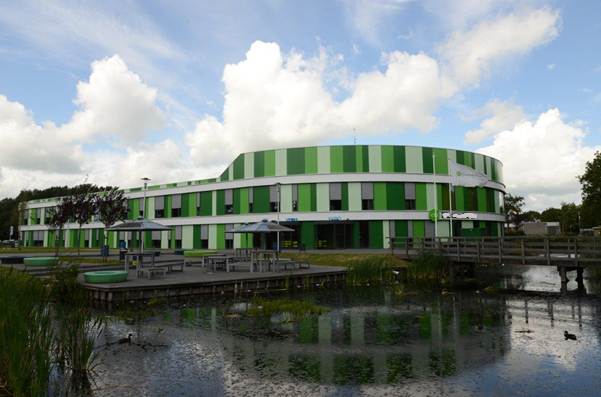 2018-2019Onze school maakt deel uit van het samenwerkingsverband VO 20.01. Samen met alle scholen voor voortgezet (speciaal) onderwijs in de gemeenten zorgen we ervoor dat er voor elk kind een passende onderwijsplek beschikbaar is. Op de website van het samenwerkingsverband www.passendonderwijsgroningen.nl staat aangegeven:welke schoolbesturen zijn aangesloten bij het samenwerkingsverband;de ondersteuningsprofielen van de scholen; wat de basisondersteuning is van alle scholen in het SwVCSG Selion is een brede vmbo-school met ongeveer 420 leerlingen. Het is een dynamische organisatie die onderwijs biedt vanuit een christelijke identiteit en open staat voor andere levensbeschouwelijke achtergronden.  CSG Selion wil vanuit haar christelijke identiteit en haar visie:- Iedere leerling de ondersteuning bieden die hij/zij nodig heeft, binnen de mogelijkheden van de locatie. - Een schoolklimaat aanbieden waarbij de leerling zich op  cognitief en sociaal emotioneel gebied kan ontwikkelen tot een stabiele jongvolwassene met een vmbo-diploma. Als uitgangspunt hanteert CSG Selion dat wij de leerling ondersteunen bij (het ontwikkelen van) adequaat schoolgedrag binnen de ondersteuningsmogelijkheden van de locatie. Dit met als doel dat de leerling zoveel mogelijk gebruik kan maken van het aangeboden onderwijs om een vmbo-diploma te behalen. We bieden regulier onderwijs waar het kan en extra  ondersteuning daar waar het nodig is.Een warm en veilig schoolklimaat staat voorop bij het onderwijsaanbod aan leerlingen. Dit is voor onze school de basis voor het werken met de leerling. Belangrijk uitgangspunt hierbij is dat ieder mens verschillend is en dat de verschillen tussen mensen geaccepteerd en gerespecteerd worden. De individuele mogelijkheden vormen een belangrijk aanknopingspunt voor de wijze waarop een leerling benaderd wordt.  CSG Selion is samen met de ouders en de leerling verantwoordelijk voor de maximale didactische ontwikkeling van de leerling. Dit betekent dat wij als school met ouders en leerling in gesprek zijn over de ontwikkeling van de leerling en afstemmen wat de onderwijsondersteuningsbehoefte en wie daarin kan voorzien (school, ouders en/of hulpverlening).Binnen CSG Selion zijn er drie leerwegen binnen het vmbo, namelijk de basisberoepsgerichte leerweg (bbl),  de kaderberoepsgerichte leerweg (kbl) en de theoretische leerweg (tl). In het schooljaar 2018-2019 verlengen we een drietal pilots om te onderzoeken of we dit op termijn definitief in ons huidige onderwijsaanbod op kunnen nemen. De pilots richten zich op leerlingen met een rekenachterstand, proefplaatsingen voor leerlingen waarbij onvoldoende duidelijk is wat de onderwijsondersteuningsbehoefte is en op een beperkt aantal leerlingen die praktijk bij ons volgen van het voortgezet speciaal onderwijs (VSO). De eerste twee pilots zijn onder verantwoordelijkheid van CSG Selion en de laatstgenoemde pilot onder verantwoordelijkheid van VSO.Alle scholen in het samenwerkingsverband bieden basisondersteuning aan leerlingen. Deze basisondersteuning geldt voor alle scholen in het samenwerkingsverband en betreft een gezamenlijke afspraak over de basiskwaliteit op het gebied van ondersteuning aan leerlingen.Op CSG Selion zou je kunnen spreken van een vezelarrangement. Dit zijn voorwaarden die nodig zijn om ons onderwijs vorm te geven om alle leerlingen te kunnen bedienen. Deze voorwaarden kunnen niet worden uitgeschakeld waardoor alle leerlingen daarvan kunnen profiteren. Dit is in sommige gevallen meer dan waarin de basisondersteuning zou voorzien. Voorbeelden hiervan zijn:De school heeft een meldkamerInrichting van het gebouw (bijvoorbeeld kleine klaslokalen of spreekkamers waar studiebegeleiders - samen met de leerlingen kunnen zitten)Inzet leerlingcoördinatorenOpleiding docenten (bijvoorbeeld autismespecialist)Een leerling kan mogelijk in aanmerking komen voor aanvullende ondersteuning wanneer de basisondersteuning en de tijdelijk extra geboden ondersteuning door de mentor onvoldoende toereikend is om het verwachte uitstroomperspectief van de leerling te realiseren. Deze ondersteuning is altijd aanvullend op de basisondersteuning. De aanvullende ondersteuning wordt zoveel mogelijk op groepsniveau in de klas gerealiseerd. Een tussentijdse wijziging van een ondersteuningsniveau verloopt via het interne ondersteuningsteam en het expertisecentrum.Hieronder wordt schematisch per leerweg aangegeven welke ondersteuningsarrangementen CSG Selion haar leerlingen op dit moment kan aanbieden.2.1 onderwijsondersteuningsaanbod op leerrendementen (arrangement 1)Voor bepaalde leerlingen van CSG Selion wordt de aanvullende ondersteuning (arrangement 1) direct ingezet bij aanname van de leerling. Dit gebeurt op inschatting van de toelatingscommissie en op basis van een compleet dossier (waarin de leerrendementen lager blijken dan het vereiste referentieniveau op het VMBO) en intakegesprekLeerlingen die in aanmerkingen komen voor arrangement 1 hebben naast de basisondersteuning recht op:Kleine klassen (maximaal 24 gewogen leerlingen)Er wordt gewerkt met een groepsontwikkelingsperspectiefplan met daarin een individueel plan voor de leerling.Verlengde instructieMeer contacturen met de mentor (zowel leerling als ouders)Beperkte inzet ondersteuning vanuit CSG expertisecentrum (bijv. een kortdurend traject door een studiebegeleider).2.2 Intensief onderwijsondersteuningsaanbod  (arrangement 2)CSG Selion richt zich naast het bieden van regulier vmbo- onderwijs ook op vmbo- onderwijs aan kwetsbare leerlingen. Deze kwetsbare leerlingen komen in aanmerking voor arrangement 2. Dit zijn veelal leerlingen met een stoornis in het autistisch spectrum, angstige leerlingen of leerlingen met ernstige leerstoornissen. Voor die leerlingen van CSG Selion wordt de aanvullende ondersteuning (arrangement 2) direct ingezet bij aanname van de leerling. Dit gebeurt op inschatting van de toelatingscommissie en op basis van een compleet dossier en intakegesprek. Deze leerlingen kunnen worden geplaatst in de facetgroepen.    Specifiek voor de vestiging CSG Selion bestaat de aanvullende ondersteuning in de facetgroep uit:Kleine klassen (maximaal 18  leerlingen)Groepsontwikkelingsperspectiefplan Indien nodig een individueel ontwikkelingsperspectiefplan (OPP) indien het groepsplan niet afdoende is.Verlengde instructie en/of pre-teachingMeer contacturen met de mentor (zowel leerling als ouders)Mogelijkheid tot kortdurende begeleiding door medewerkers van het expertisecentrum zoals orthopedagogen, ambulant begeleiders, studiebegeleiders en dyslexiespecialisten.Beperkt volgen van verrijkingslessenBinnen het regulier vmbo wordt er bij “vastgelopen” leerlingen incidenteel ook een individueel OPP (overig) opgesteld. Dit gebeurt in overleg met het intern ondersteuningsteam bij leerlingen waarbij langere tijd sprake is van mentoroverstijgende problematiek. Deze leerling hebben structureel aanvullend onderwijsondersteuning nodig om het gewenste uitstroomperspectief  te kunnen behalen. De leerlingen blijven over het algemeen in dezelfde klas en krijgen op situatie toegespitste ondersteuning (te denken valt aan, studiebegeleiding, observaties, onderzoek door en inzet van orthopedagoog etc.)Binnen  CSG Selion wordt onderwijsondersteuning in diversiteit aangeboden. Toch kan de locatie niet in alle (soorten) onderwijsondersteuning voorzien.Er wordt binnen CSG Selion geen onderwijs op Praktijkonderwijs-, HAVO-, Atheneumniveau geboden, maar alleen op de onderwijsniveaus van het vmbo. Ook kan er geen onderwijsondersteuning worden geboden in de mate zoals dat wordt gegeven op de Cluster-I, II en III scholen. In het geval van visuele, auditieve of lichamelijke beperkingen (cluster I, II en voormalig III) wordt per leerling bekeken of de ondersteuningsbehoefte aansluit bij het ondersteuningsaanbod van onze locatie. We zijn hierbij onder andere gebonden aan de beperkingen van het gebouw en aan de specifieke deskundigheid van het team.Wanneer er bij een leerling sprake is van agressief, externaliserend of grensoverschrijdend gedrag, wordt hij/zij  niet toegelaten tot CSG Selion. Ook wanneer een leerling gebaat is bij veel structuur en zo weinig mogelijk wisselingen (van ruimte en/of personen), wordt de leerling verwezen naar het VSO (voortgezet speciaal onderwijs). Dit gedrag gaat ten koste van de veiligheid van de doelgroep met kwetsbare leerlingen. Daarnaast vraagt ernstige internaliserende problematiek om structuur en begeleiding die soms ook de mogelijkheden van CSG Selion overstijgt en worden deze leerlingen verwezen naar het VSO.Telkens zal bekeken worden of de school de onderwijsondersteuning kan bieden die de leerling nodig heeft. Wanneer dat niet lukt, zal in overleg met de ouders en de leerling naar een andere onderwijssetting binnen het samenwerkingsverband gezocht worden. Dit is conform de wetgeving passend onderwijs.Leerlingen die (structureel) minder dan vier lesdagen aanwezig  zijn per week en/of zorg voorliggend is, kunnen wij geen passend onderwijs bieden. Rondom de grenzen van de onderwijsondersteuning blijft  er sprake van een grijs gebied, waarin de mogelijkheden per individuele leerling onderzocht moeten worden. Eventueel kan dit middels een MPO (meer partijen overleg) waarbij zo nodig ook de verwijzende school, het samenwerkingsverband en/of de hulverlening worden uitgenodigd  om mee te denken naar een passende onderwijsmogelijkheden en -plek voor de leerling.Aanmelding:Ouders melden hun kind aan door het inleveren van een volledig ingevuld en ondertekend aanmeldingsformulier. Pas dan is er sprake van een officiële aanmelding en zal deze in behandeling worden genomen. Dit betekent echter nog niet dat de leerling geplaatst is. De eerste school waar wordt aangemeld heeft zorgplicht: de taak om een passende onderwijsplek te bieden of door te geleiden naar een andere, passende plek. Bij aanmelding moeten ouders aangeven of ze verwachten dat hun kind ondersteuning nodig heeft om onderwijs te kunnen volgen.De intaker screent de aanmelding en toetst of de aanmelding en het dossier voldoet aan de aanmeldingscriteria en/of aanvullende informatie noodzakelijk is. Daarna wordt er een leerlingdossier aangemaakt in het leerlingvolgsysteem. Het leerlingdossier wordt besproken in de toelatingscommissie. Deze commissie bepaalt of de CSG Selion de leerling een passende onderwijsplek binnen de school  kan bieden. De intaker voert om uiteenlopende redenen met een aantal toekomstige leerlingen intakegesprekken en onderhoudt contact met de school van herkomst. Indien de leerling niet plaatsbaar en/of toelaatbaar is, wordt dit teruggekoppeld aan de ouders en de verwijzende school. In samenspraak wordt vervolgens gezocht naar een andere passende school.Toelatingscommissie:De toelatingscommissie bestaat uit de intaker, de orthopedagoog, de teamleider en de ondersteuningscoördinator. Deze commissie bekijkt:- of het een juiste aanmelding betreft, - wat het advies van de verwijzende school is, - wat het cognitieve en didactische niveau is, - of een leerling extra ondersteuningsbehoefte heeft die past binnen de ondersteuningsmogelijkheden, - of er nader onderzoek nodig is om de ondersteuningsbehoefte in kaart te brengen.Uiteindelijk wordt besloten of de leerling al dan niet plaatsbaar is en met welke ondersteuningsbehoefte (basis, arrangement 1 of arrangement 2). Dit besluit wordt teruggekoppeld aan de ouders en de verwijzende school. Bij twijfel:Er kunnen omstandigheden zijn waardoor plaatsing op onze school niet tot de mogelijkheden behoort. Hiervan kan sprake zijn als we ook met aanvullende ondersteuning in de school en eventueel vanuit gemeenten:als school niet kan voldoen aan de onderwijs ondersteuningsbehoefte van de leerling en als het uitstroomperspectief van de leerling niet kan worden gerealiseerd in de klas;als school vanwege het plaatsen van de leerling niet in staat is om de orde en rust te bewaren;overige zaken op basis van schoolbestuurlijk beleid (bijv. voedingsgebied, loting, e.d.).In de schoolgids zijn de geldende afspraken, regels en procedures vastgelegd.Wanneer er sterke twijfels zijn bij het behalen van een vmbo-diploma door de leerling in combinatie met het onderwijsondersteuningsaanbod van de vestiging, wordt er een MPO (meer partijen overleg) georganiseerd. In dit overleg wordt samen met de ouders bepaald welke school het beste aansluit bij het te verwachten leerrendement van de leerling,  daarbij rekening houdend met zijn/ haar omstandigheden en compenserende factoren.Aanmelding klas 2,3 en/of 4:Voor aanmelding bij klas 2 en hoger geldt eveneens bovenstaande procedure en daarnaast dat er plekken moeten zijn op basis van beschikbaarheid. Waarbij leerlingen die al ingeschreven staan bij de CSG voorrang hebben op leerlingen van buiten de CSG.  Indien we voor een bepaalde klas “vol” zitten, staat hiervan een vermelding op onze site.Elke school te maken heeft met nieuwe ontwikkelingen op het gebied van onderwijs en ondersteuning, zo ook onze school. Hieronder een aantal ambities waar wij de komende jaren aan willen werken om dit te verwezenlijken.Ondersteuningsprofiel CSG Selion                                                                                        versie  17-07-2018 Inleiding1 Welk onderwijsaanbod is er op onze school?2 Het ondersteuningsaanbod (aanvullend op de basisondersteuning)3 Grenzen aan de ondersteuning4 Aanmelding en plaatsing binnen CSG Selion5 Wat zijn onze ambities?NiveauExtra ondersteuning (arrangement 1 en 2)klas/groep- onderzocht wordt welk arrangement precies wordt aangeboden in bb/kb bovenbouw voor leerlingen met sociaal emotionele problematiek.- Investeren in ondersteuningslessen die zorgen voor vakgerelateerde bijscholing voor leerlingen (in kleine groepen).leerling - Pilot maatwerk traject met VSO. - Pilot voor extra rekenonderwijs- Pilot proefplaatsing voor leerlingen die extra ondersteuning nodig hebben, maar waarvan nog niet duidelijk is welke vorm van onderwijs het beste aansluit- verbeteren van de samenwerking met de gemeente  (centrum voor jeugd en gezin de wij-teams binnen de stad Groningen) om beter af te kunnen stemmen over leerlingen waarbij de zorgproblematiek het deelnemen aan onderwijs belemmert.- Meer investeren in een gezonde school (gezonde voeding kantine, niet meer roken op het plein)- Meer verantwoordelijkheid bij de leerling: kantine/plein schoon, deelname aan leerlingenraad, organisatie van leuke activiteiten. - Docenten krijgen bijscholing, o.a. via methode Lesson Study